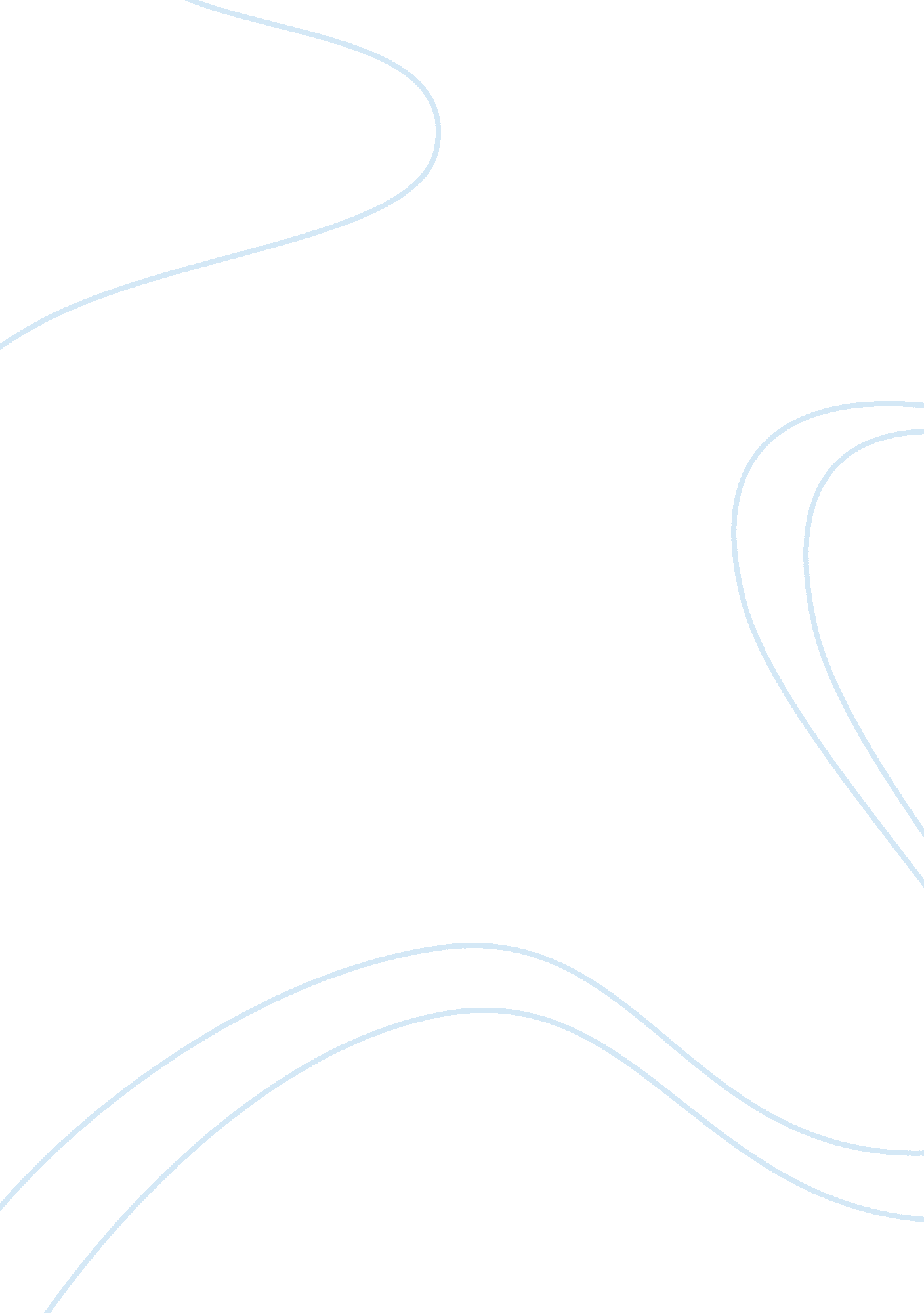 Health care in ghana essay sampleHealth & Medicine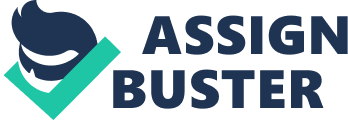 This report is based on a timely restricted Internet research in publicly accessible material currently available to ACCORD. The views and opinions stated in the report do not necessarily reflect the views of ACCORD or the Austrian Red Cross. This paper is not, and does not purport to be, fully exhaustive with regard to health care in Ghana, or conclusive as to the merits of any particular claim of refugee status or asylum. Every effort was undertaken to use the most currently published data – it has to be noted, however, that the report can only reflect the currency of the material available at the time of research. The statements in this report do not represent an opinion of the Austrian Red Cross on the political situation in the country. Authors: Abdallah Salisu Vanessa Prinz Editorial support: Daisuke Yoshimura ACCORD Austrian Centre for Country of Origin & Asylum Research and Documentation Österreichisches Rotes Kreuz Wiedner Hauptstraße 32 1040 Wien Tel.: +43 1 58 900 – 582 Fax.: +43 1 58 900 – 589 E-Mail: Web: http://www. roteskreuz. at/accord 1. COUNTRY PROFILE 
1. 1. Geography 
Situated on the Gulf of Guinea in the south of the West African sub-region, Ghana is bordered by the Republic of Togo, the Ivory Coast and Burkina Faso. It has a total land area of 239, 460 km². The vast majority of the country’s land is tropical and partly savannah land. (CIA, 5 March 2009) A United States Census Bureau estimate for 2008 shows Ghana’s population at 23. 4 million, with half the population being below the age of 15. The current growth rate of the population is estimated at 1. 9 per cent (US Census Bureau, 2008). 